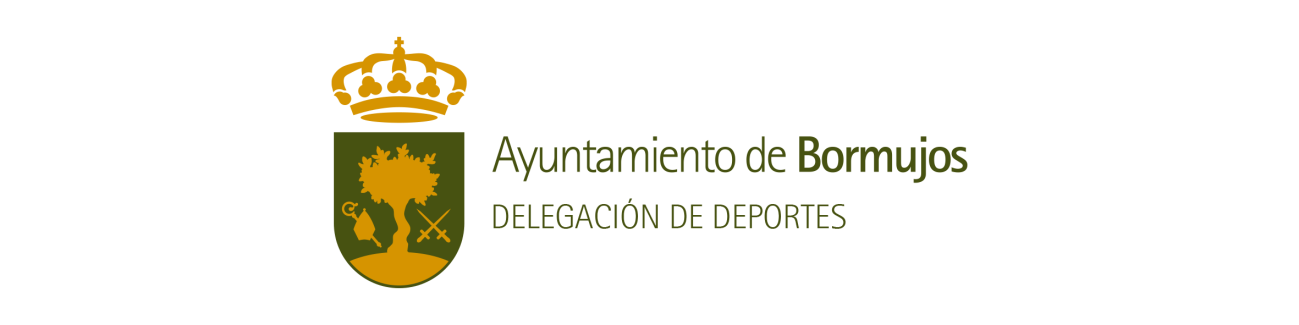 “JORNADAS DEPORTIVAS ESCUDO SOLIDARIO”             (Lucha contra el cáncer infantil – Ayuda a ANDEX)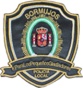 INSCRIPCIÓN SOLIDARIA: 5 € = ESCUDO SOLIDARIO  DATOS PERSONALESINSCRIPCIÓN (marque con una X las actividades en las que desea participar)LEY DE PROTECCIÓN DE DATOS AREA DE DEPORTESLe informamos que, de acuerdo con el RGPD 2016/679 de 27 de abril, y la Ley Orgánica 3/2018 de 5 de diciembre de Protección de Datos Personales, los datos de carácter personal recabados a través de este formulario se incorporarán a un fichero titularidad del Ayuntamiento de Bormujos, con la finalidad de la gestión de los servicios objeto de este formulario. Toda la información referente a esta actividad estará a su disposición en la Delegación de Deportes de este Ayuntamiento Calle Hernán Cortés, s/n. Puede ejercer los derechos de acceso, rectificación, supresión, limitación del tratamiento, oposición o derecho a la portabilidad de sus datos personales, mediante escrito dirigido a Excmo. Ayto. de Bormujos, Plaza de Andalucía s/n. 41930 Bormujos (Sevilla), correo dpd@bormujos.net NOMBRE Y APELLIDOS (en caso de inscripciones de menores, incluir nombre padre/madre/tutor y firma).FECHA DE NACIMIENTODOMICILIOTELÉFONOS DE CONTACTOMUNDIALITODE FÚTBOL-5BALONCESTO 3X3CLINIC DE PÁDELMARATÓN DE PÁDELTORNEO DE TENISMASTERCLASS CARDIOBOXY  ZUMBAACTIVIDADES INFANTILES (Animación, Juegos Populares, Taller pintacaras, Castillos hinchables)ACTIVIDADES INFANTILES (Animación, Juegos Populares, Taller pintacaras, Castillos hinchables)ACTIVIDADES INFANTILES (Animación, Juegos Populares, Taller pintacaras, Castillos hinchables)